Παράταση πρόσκλησης εκδήλωσης ενδιαφέροντος με υποβολή αιτήσεων υποψηφιότητας φοιτητών του τμήματος Οικονομικών Επιστημών σε ερευνητικές ομάδες του ερευνητικού εργαστηρίου «Οικονομικών – Χρηματοοικονομικών Μελετών και Ερευνών»Στα πλαίσια λειτουργίας του θεσμοθετημένου ερευνητικού εργαστηρίου «Οικονομικών – Χρηματοοικονομικών Μελετών και Ερευνών» του Τμήματος Οικονομικών Επιστημών της Σχολής Οικονομίας και Διοίκησης του Διεθνούς Πανεπιστημίου της Ελλάδος δημιουργούνται ερευνητικές ομάδες με συμμετοχή φοιτητών του τμήματος με διάρκεια τουλάχιστον ενός ακαδημαϊκού έτους.Σκοπός αυτών των ερευνητικών ομάδων είναι η ένταξη και συμπερίληψη φοιτητών του τμήματος στην ακαδημαϊκή έρευνα με την καθοδήγηση υπεύθυνου καθηγητή ανά ερευνητική ομάδα. Στόχος είναι η σύνταξη εργασιών και μελετών και η διάχυση αποτελεσμάτων σε επιστημονικά συνέδρια. Οι ερευνητικές ομάδες είναι οι εξής: Ποσοτική ανάλυση εμπειρικών ερευνών. Υπεύθυνη καθηγήτρια: Περσεφόνη Πολυχρονίδου. Σκοπός της ερευνητικής ομάδας είναι να δημιουργηθούν εμπειρικές έρευνες με ερωτηματολόγιο σε θέματα/ζητήματα που ενδιαφέρουν τα μέλη της ομάδας και εντάσσονται στο πεδίο της οικονομικής επιστήμης. Η ομάδα θα διεξάγει ολοκληρωμένη επιστημονική έρευνα, με ανασκόπηση της βιβλιογραφίας, δημιουργία ερωτηματολογίου και αποστολή αυτού σε ομάδες ενδιαφέροντος, ανάλυση δεδομένων και συγγραφή αποτελεσμάτων της έρευνας.Έρευνα στο γνωστικό πεδίο της Ελεγκτικής. Υπεύθυνη Καθηγήτρια Μαρία Κυριακού. Σκοπός της ερευνητικής ομάδας είναι να δημιουργηθούν εμπειρικές/βιβλιογραφικές  έρευνες  ώστε να προκύψουν συμπεράσματα που σχετίζονται με το μέγεθος του ορκωτού ελεγκτή, την παραμονή του στην ελεγχόμενη εταιρία και άλλες ζητήματα στο πεδίο της ελεγκτικής. Η ομάδα θα έχει ως αρμοδιότητες τη βιβλιογραφική ανασκόπηση, τη συλλογή στοιχείων, επεξεργασία αυτών, ανάλυση και συγγραφή των αποτελεσμάτων που θα προκύψουν από την έρευνα.Επίπτωση της παραοικονομίας στην απόδοση των επιχειρήσεων. Υπεύθυνος καθηγητής: Βασίλειος Βλάχος. Σκοπός της ερευνητικής ομάδας είναι η εμπειρική διερεύνηση των δεδομένων που συλλέγει η Παγκόσμια Τράπεζα αναφορικά με τις επιπτώσεις της παραοικονομίας στην επίδοση των επιχειρήσεων (καινοτομία, παραγωγικότητα, κερδοφορία κ.α.). Η ομάδα θα διεξάγει ολοκληρωμένη επιστημονική έρευνα, με ανασκόπηση της βιβλιογραφίας, ανάλυση δεδομένων και συγγραφή αποτελεσμάτων της έρευνας που θα εστιάζει σε χώρες της Ευρωπαϊκής Ένωσης, με έμφαση στην ΕλλάδαΠεριβαλλοντικά οικονομικά και οικονομική ανάπτυξη. Υπεύθυνος καθηγητής: Παύλος Σταματίου. Σκοπός της ερευνητικής ομάδας είναι ο σχεδιασμός πολιτικών που συνδέονται με τρέχοντα περιβαλλοντικά προβλήματα τα οποία άπτονται του δίπτυχου “Οικονομία & Περιβάλλον”. Θα δοθεί έμφαση στη χάραξη πολιτικών για την αντιμετώπιση κρίσιμων περιβαλλοντικών προκλήσεων, τόσο σε τοπικό όσο και παγκόσμιο επίπεδο, όπως: κλιματική αλλαγή και μετριασμός των επιπτώσεων της, ατμοσφαιρική ρύπανση, πράσινη οικονομία/μεγέθυνση, αειφόρος ανάπτυξη και διατήρηση της φύσης. Η ερευνητική ομάδα θα διεξάγει ολοκληρωμένη έρευνα η οποία θα παρέχει πολιτικές που θα βασίζονται σε στοιχεία, καθώς και στην ανασκόπηση της πρόσφατης βιβλιογραφίας. Η κάθε ερευνητική ομάδα αποτελείται από έως επτά (7) φοιτητές/τριες-μέλη. Τα μέλη της κάθε ερευνητικής ομάδας έχουν την υποχρέωση να συμμετέχουν στις συναντήσεις οι οποίες θα πραγματοποιούνται μετά από συνεννόηση με τον υπεύθυνο καθηγητή. Απαιτούμενα τυπικά και ουσιαστικά προσόντα:Έτος φοίτησης στο Τμήμα Οικονομικών Επιστημών από το 3ο και άνω. Επιτυχία στα παρακάτω μαθήματα του Προγράμματος Σπουδών ανά ερευνητική  ομάδα:Ποσοτική ανάλυση εμπειρικών ερευνών: Στατιστική Ι (Α` εξάμηνο) και Στατιστική ΙΙ (Β` εξάμηνο)Έρευνα στο γνωστικό πεδίο της Ελεγκτικής: Ελεγκτική (ΣΤ` εξάμηνο)Επίπτωση της παραοικονομίας στην απόδοση των επιχειρήσεων: Μικροοικονομική, Μακροοικονομική Ι (Α΄ Εξάμηνο), Οικονομετρία (Δ΄ Εξάμηνο).Περιβαλλοντικά οικονομικά και οικονομική ανάπτυξη: Μικροοικονομική (Α΄ εξάμηνο) και Μακροοικονομική (Α΄ εξάμηνο).Επιπλέον προσόντα που θα συνεκτιμηθούν:Καλή γνώση αγγλικής γλώσσας (επίπεδο Β2).Κριτήρια ΕπιλογήςΓια την επιλογή της καταλληλότερης αίτησης – δήλωσης, η αξιολόγηση γίνεται με βάση τα παρακάτω κριτήρια:Αντιστοιχούσα βαθμολογία προσόντων-κριτηρίων Αξιολόγηση των αιτήσεων υποψηφιότητας - Λοιποί όροιΑπό τις αιτήσεις που υποβάλλονται εμπρόθεσμα και παραδεκτά κατά τα ανωτέρω, επιλέγονται εκείνες που κρίνονται πιο κατάλληλες και με βάση την υψηλότερη βαθμολογία. Σε περίπτωση ισοβαθμίας, επιλέγεται ο/η υποψήφιος/α με τον υψηλότερο βαθμό επιτυχίας στα απαιτούμενα μαθήματα. Δεν συνάπτεται σύμβαση/συμφωνία. Δεν προβλέπεται αμοιβή συμμετοχής Εμπρόθεσμες θεωρούνται οι αιτήσεις υποψηφιότητας που θα παραληφθούν μέχρι την οριζόμενη ημερομηνία. Αντικατάσταση της αίτησης υποψηφιότητας διόρθωση ή συμπλήρωση τυχόν ελλιπών δικαιολογητικών επιτρέπεται μόνο μέχρι τη λήξη της προθεσμίας υποβολής των αιτήσεων.Επισημαίνεται ότι η περιγραφόμενη στην παρούσα πρόσκληση διαδικασία υποβολής αιτήσεων υποψηφιότητας δεν συνιστά διαγωνιστική διαδικασία. Η διαδικασία της παρούσας πρόσκλησης ολοκληρώνεται με τη σύνταξη οριστικού πίνακα κατάταξης, ενώ όσοι επιλεγούν θα ειδοποιηθούν με email.Υποβληθείσα αίτηση υποψηφιότητας, η οποία δεν πληροί τα απαιτούμενα τυπικά και ουσιαστικά προσόντα της πρόσκλησης, δεν βαθμολογείται και απορρίπτεται.Η συμμετοχή στην ερευνητική ομάδα δύναται να λυθεί μετά από γραπτή προειδοποιητική επιστολή προς το μέλος της ομάδας, όπου θα επισημαίνονται οι λόγοι απόκλισης, παρέχοντάς του εύλογο χρόνο συμμόρφωσης.Σε περίπτωση παραίτησης του επιλεχθέντος ή αντικειμενικής αδυναμίας του να συμμετέχει στην ερευνητική ομάδα, με απόφασή του/της ο/η Υπεύθυνος της ομάδας μπορεί να προβεί στην αντικατάστασή του με άλλον ενδιαφερόμενο, στο πλαίσιο της παρούσης πρόσκλησης εκδήλωσης ενδιαφέροντος και σύμφωνα με τον συνταγμένο πίνακα οριστικής κατάταξης. Τα αποτελέσματα της αξιολόγησης υποψηφίων, για τα οποία συντάσσεται πίνακας αποτελεσμάτων, αναρτώνται στην ιστοσελίδα του ερευνητικού εργαστηρίου προκειμένου να λαμβάνουν πλήρη γνώση αυτών όλοι όσοι υπέβαλαν αίτηση υποψηφιότητας.Οι υποψήφιοι συναινούν στη χρήση και επεξεργασία των προσωπικών δεδομένων τους, με τον τρόπο που καθορίζεται από τις διατάξεις του Ν.4624/2019 όπως ισχύει στην Αρχή προστασίας δεδομένων προσωπικού χαρακτήρα και στα μέτρα εφαρμογής του Κανονισμού 2016/679 του Ευρωπαϊκού Κοινοβουλίου και του Συμβουλίου της 27ης Απριλίου 2016, για την προστασία των φυσικών προσώπων έναντι της επεξεργασίας δεδομένων, από το Ερευνητικό Εργαστήριο  Οικονομικών-Χρηματοοικονομικών Μελετών και Ερευνών του Τμήματος Οικονομικών Επιστημών, που εδρεύει στο Τέρμα Μαγνησίας, Τ.Κ. 62124, Σέρρες, τηλ. 2321049206, email: polychr@es.ihu.gr σύμφωνα με τους όρους που περιέχονται στην αίτηση υποψηφιότητας και με σκοπό την αξιολόγηση αυτής. Οι ενδιαφερόμενοι θα πρέπει να αποστείλουν email εκδήλωσης ενδιαφέροντος συμμετοχής σε μόνο μία ερευνητική ομάδα έως τις 30 Οκτωβρίου, στο email της Διευθύντριας του εργαστηρίου (polychr@es.ihu.gr) και του υπεύθυνου καθηγητής της ερευνητικής ομάδας: 1. Περσεφόνη Πολυχρονίδου, polychr@es.ihu.gr, 2. Μαρία Κυριακού, mkyriakou@es.ihu.gr 3. Βασίλειος Βλάχος, vlachosuk@es.ihu.gr, 4. Παύλος Σταματίου, p.stamatiou@es.ihu.gr αναφέροντας τα παρακάτω:Θέμα email: Συμμετοχή σε Ερευνητική ομάδαΚείμενο email:Ονοματεπώνυμο φοιτητή:ΑΜ:Τηλέφωνο επικοινωνίας:email:Συμμετοχή στην Ερευνητική ομάδα: και επισυνάπτοντας ηλεκτρονικά ευκρινή φωτοαντίγραφα α) της αναλυτικής βαθμολογίας (εκτύπωση από το e-gram), β) πιστοποιητικό αγγλικής γλώσσας, γ) οποιοδήποτε άλλο έγγραφο μπορεί να βοηθήσει την υποψηφιότητά του.Για περισσότερες πληροφορίες οι ενδιαφερόμενοι μπορούν να απευθύνονται στην κα. Πολυχρονίδου Περσεφόνη (τηλ. 2321049206, email: polychr@es.ihu.gr).Η Διευθύντρια του Εργαστηρίου Οικονομικών-Χρηματοοικονομικών Μελετών και ΕρευνώνΑναπληρώτρια Καθηγήτρια Περσεφόνη Πολυχρονίδου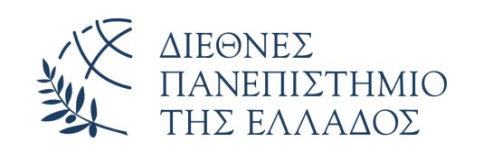 ΠΑΝΕΠΙΣΤΗΜΙΟΥΠΟΛΗ ΣΕΡΡΩΝ ΣΧΟΛΗ ΟΙΚΟΝΟΜΙΑΣ ΚΑΙ ΔΙΟΙΚΗΣΗΣΤΜΗΜΑ ΟΙΚΟΝΟΜΙΚΩΝ ΕΠΙΣΤΗΜΩΝΠροσόντα - ΚριτήριαΒαθμολογία κριτηρίων / Μονάδες Απαιτούμενα προσόνταΈτος φοίτησης στο Τμήμα Οικονομικών Επιστημών από το 3ο έως το 5ο έτοςΝΑΙ/ΟΧΙΕπιτυχία στα προ-απαιτούμενα μαθήματα ανά ομάδα ΝΑΙ/ΟΧΙΣυνεκτιμώμενα προσόνταΚαλή γνώση αγγλικής γλώσσας (επίπεδο Β2)30 μονάδεςΔομημένη Συνέντευξη ως εξής: Από 1-70 μονάδεςΑ. Κατανόηση των απαιτήσεων, των στόχων και των κρίσιμων παραγόντων επιτυχίας του αντικειμένου του έργου.Β. Δυνατότητα συνεργασίας στα πλαίσια ομάδας εργασίας για την επίτευξη συγκεκριμένων στόχωνΓ. Ικανότητα επικοινωνίαςΑ - 30%Β - 40%Γ – 30%